Диспансеризация взрослого населения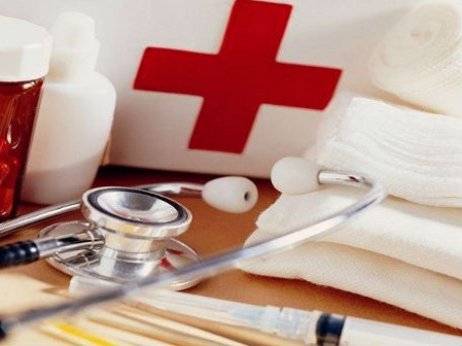 Уважаемые пациентыГородской поликлиники № 1Приглашаем вас пройти диспансеризацию или профилактический медицинский осмотрДля этого вам необходимо:- быть прикрепленным к поликлинике- придти утром натощак или во второй половине дня- при себе иметь действующий полис, амбулаторную карту.Обращаться в регистратуру поликлиники.Маршрутизация пациентов при прохождении диспансеризации и ПМО.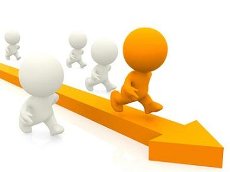 ПАЦИЕНТ  администратор  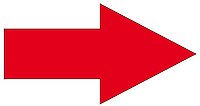 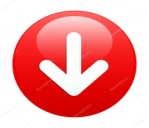 Кабинет участкового врача или ОМП каб№ 442- первичный осмотр-проведение анкетирования ( диагностика факторов риска)- проведение антропометрии ( рост, вес, подсчет индекса массы тела)- измерение Артериального давления- выдача пакета документов и проведение инструктажа по прохождению диспансеризации  - время 15 – 20 минутКаб.№305 – анализ кала на скрытую кровь (скрининг на выявление рака тостого кишечника и прямой кишки)40-75 лет 1раз в 2 года                        время 2-3 минутыКаб № 307 – анализ крови: холестерин, глюкоза, лейкоциты, гемоглобин, СОЭ Определение простат – специфического антигена  мужчины 45,50,55,60,64 лет           время 5-7 минут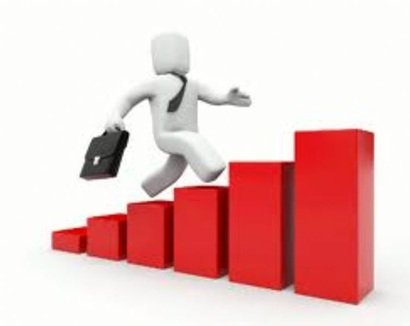 Каб № 321- осмотр гинекологом 18 лет и старшеКаб № 514 – 1 раз в год.  18 – 64 года взятие мазка с шейки матки, цитологическое исследование 1 раз в 3 года( скрининг на выявление ЗНО шейки матки)                                                                      время 10 -15 минут Каб № 509,511,512 – измерение внутриглазного давления40 лет и старше и при первом прохождении ПМО                                                                      время 7 -10 минут         Каб № 428 – электрокардиография      время 7 -10 минутКаб № 102,105 – флюорография  1 раз в год                                                                      время 5 -7 минутКаб № 119 – маммография обеих молочных желез в 2 прекциях, с двойным прочтением 40-75 лет 1раз 2 года (скрининг на выявление ЗНО молочных желез)                                                                        время 7 -10 минутКаб №313- ФГДС – возраст 45 лет Расчетное время для прохождения диспансеризации82 минуты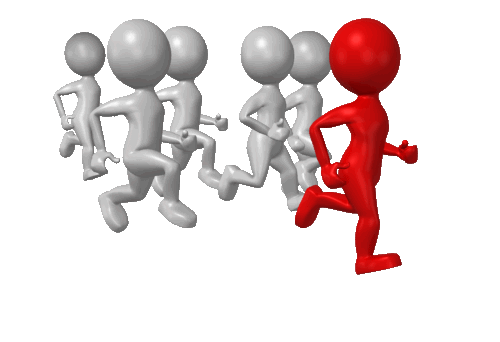 Через 7 – 10 дней необходимо придти к своему участковому врачу – терапевту Прием – осмотр врача терапевта включает в себя:- осмотр кожных покровов и слизистых губ и ротовой полости- пальпацию щитовидной железы, лимфатических узлов( выявление визуальных и иных локализаций  онкологических заболеваний)-определение группы здоровья- определение сердечно-сосудистого риска- группы диспансерного наблюдения (при необходимости)- установление диагноза- определение медицинских показаний для консультаций и обследований на 2 этапе.- коррекция медикаментозного лечения (при необходимости)2 этап диспансеризацииЦель: дополнительное обследование  и уточнение диагноза или состояния, заподозренного на 1 этапеВключает в себя:	- осмотр – консультация врачем – неврологом- дуплексное сканирование брахиоцефальных артерий(женщины 54-72 года, мужчины – 45- 72 года)-осмотр – консультация врачем – хирургом или врачом урологом ( мужчины 45,50,55,60,64 года)- колоноскопия- ФГДС- рентгенография легких- спирометрия- осмотр – консультация акушером – гинекологом- осмотр – консультация врачом – отоларингологом- осмотр – консультация врачом – офтальмологом- проведение индивидуального и группового консультирования- проведение  углубленного профилактического консультирования по коррекции факторов риска-осмотр терапевта по результатам 2 этапаВсе исследования и консультации на 2 этапе, проводятся по назначению участкового врача - терапевта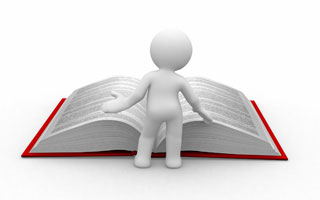 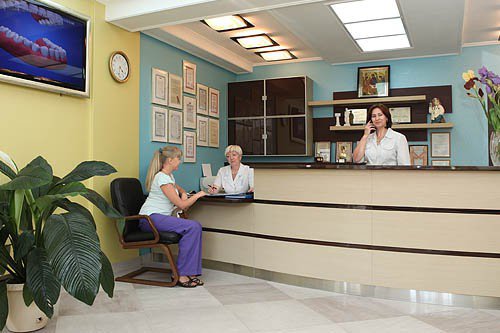 Пройти диспансеризацию и профилактический медицинский осмотрВы можете ежедневно:в утренние часы: 800-1200в вечернее время :1300 - 1800 в субботу: 900- 1200 За возможными изменениями в расписании, обращаться в регистратуру